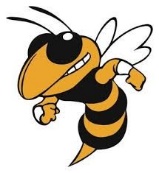 SENIOR LOT PARKING ROCKWALL HIGH SCHOOL PARKING/PRIVILEGE GUIDELINESCOST: 2022/2023 school year $150.00              ⃝   ON LINE PAYMENT/SENIORS ONLY /PAINT/ $150.00Name:___________________________________________ RHS ID #______________________Make/Model:_____________________________________ YEAR of Vehicle:________________Color of vehicle:__________________________ License Plate #__________________________    Driver’s License # _____________________________________I understand that student parking is a privilege and I will abide by the following rules and guidelines: Failure to follow these guidelines will result in an Office Referral for 1st offense and additional consequences for repeated offenses. Student must have a valid driver license, presented at the time of permit purchase and license plate information. If you have temporary tags, you must update when you when get your metal plates. ONLY SENIORS may park in PAINTED SENIOR SPOTS. Stickers must adhere to FRONT windshield above registration sticker. *All parking is non-transferrable, cannot be sold, or switched. Parking permits CANNOT be transferred to other vehicles or students. If you need to drive another vehicle other than the one registered, you must obtain a PINK temporary permit for that vehicle from the Assistant Principal in charge of parking on the third floor 3502. Students may not park on the grass or take up more than one parking space.Students are not permitted to loiter in the parking lots before, during lunch or after school. **Do not park in spaces designated for the faculty, or visitor parking between the hours of 7:30 a.m. & 4:00 p.m. (includes: FACULTY LOT, CIRCLE and BEHIND THE GYM AREA).SPEED LIMITS are posted! Please observe all speed limit signs and traffic laws. No racing, leaving tread marks or erratic driving while on RHS campus. Permits may NOT be taped, and must be used by the adhesive designed by the sticker.** Student vehicles may be subject to search if there are reasonable grounds to believe that anyIllegal contraband (including stolen property) might be present in vehicle. Smoking, vaping isnot allowed in any vehicle and anything perceived as a violation of the Code of Conduct. Any of the above could cause revocation of your parking privilege and it’s non-refundable.      My signature affirms that I have read and understand these rules and that I have provided the necessary information to receive a parking permit which is valid for one year only. Giving any false information will result in permit revocation. Student Signature: ____________________________________________Date:______________YOUR School EMAIL:__________________________________________________Parking Permit #Office Use Only